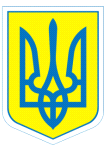 НАКАЗ29.12.2017	                                          м.Харків 	                                 № 288 Про  підсумки роботи щодо попередження правопорушень серед учнів за   І семестр 2017/2018 навчального  року          На виконання Конституції України, Закону України «Про освіту»,  Закону України «Про загальну середню освіту», Закону України  «Про охорону дитинства»,  Постанови Кабінету Міністрів України від 13.09.2017 № 684 «Порядок ведення обліку дітей шкільного віку та учнів», від 21.02.2013 № 176 «Про затвердження плану заходів щодо запобігання правопорушенням серед дітей, попередження жорстокого поводження з ними», листа Міністерства освіти і науки України від 27.07.2017 р. № 1/9-413  «Про деякі питання щодо організації виховної роботи у 2017/2018 навчальному році» педагогічним колективом у І семестрі 2017/2018 навчального року здійснювалася діяльність щодо запобігання безпритульності та бездоглядності, профілактики правопорушень серед учнів.                              Класними керівниками, практичним психологом, соціальним педагогом з  учнями проводилася індивідуальна профілактична робота. Учні, які схильні до порушення поведінки, зокрема  Струкова Луїза, Клєпіков Михайло, Собран Даліїл, Андреев Михайло, Чернов Олександр залучалися до роботи в гуртках, участі у святах, конкурсах.                   У   І семестрі 2017/2018 навчального року випадків правопорушень серед учнів не зафіксовано.  На внутрішкільному обліку не перебував жодний учень.                   Класними керівниками, соціальним педагогом  разом зі службами у справах дітей проводилася робота з батьками, які неналежним чином займалися  утриманням та вихованням  дітей  (Якименко Тетяна – 4-А клас, Якименко Наталя - 7-А клас, Андреев Михайло – 5-Б клас, Мухін Віталій – 1-А клас, Шевченко Вікторія – дошкільна група № 2, Семенець Вероніка – 6-Б клас, Гончаров Дмитро – 2-Б клас, Теремецька Наталія – 4-Б клас, Машкін Дмитро – 7-Б клас).  На даний час вирішується питання про позбавлення батьківських прав матері Андреева Михайла, яка не виконує батьківські обов'язки. Наразі учень перебуває в дитячій лікарні.Надіслано листи до служб у справах дітей про проведення роз’яснювальної роботи з батьками дітей  Якименко Наталії, Якименко Тетяни, Андреева Михайла, Мухіна Віталія, Шевченко Вікторії, Теремецької Наталії, Машкіна Дмитра, які не виконують батьківських обов'язків. З метою організації  виховної діяльності  щодо попередження правопорушень серед учнів  проведено бесіди, лекції, тренінги. Для учнів 1-4-х, 5-9-х класів організовані та проведені заняття за програмою «Школа і поліція» з працівниками патрульної поліції «10 головних правил безпеки для дітей», «Відповідальність підлітків за порушення закону», «Безпечний Інтернет для користувачів підліткового віку», «Розв’язання конфліктів мирним шляхом».                  У ході  Всеукраїнського тижня права проведено Всеукраїнський урок «Права людини»  з нагоди проголошення Загальної декларації прав людини, випущено стіннівку «Вивчаємо свої права», учні відвідали  Харківську обласну прокуратуру, взяли участь у тренінгу «Як не стати жертвою насильства»,  переглянули  мультфільми за темою «Права дитини».               Учні  7-А класу працювали над класним проектом «Кроки до права» (керівник  Клименко Н.М.), у ході якого  проведено години спілкування, вікторини, організовано відвідування  прокуратури тощо.На класних батьківських зборах 22.12.2017 року класними керівниками за участю практичного психолога, соціального педагога проведено бесіди щодо попередження правопорушень серед учнів.  Але, незважаючи на проведену роботу, мають місце випадки порушення  поведінки  учнями (Струкова Луїза, Собран Даніїл, Чернов Олександр).Зважаючи на викладене вищеНАКАЗУЮ:1. За підсумками  І семестру  2017/2018 навчального року вважати рівень  стану роботи  щодо попередження правопорушень серед учнів  закладу освіти достатнім.2. Коваленко Г.І., заступнику директора з виховної роботи розробити   заходи  щодо профілактики   правопорушень, злочинності та бездоглядності серед учнів на ІІ семестр  2017/2018 навчального року.                                             Термін: до 14.01.2018                            3. Введенській В.Л., соціальному педагогу:3.1. Виявляти сім’ї, що неналежним чином займаються  утриманням та вихованням  дітей, надавати відповідну інформацію адміністрації  закладу освіти.Термін: щомісячно3.2. Сприяти організації літнього оздоровлення дітей, які  виховуються у сім’ях, що опинилися у складних життєвих обставинах.Термін: червень-серпень 2018 4. Дуюн О.А., практичному психологу:4.1. Здійснювати профілактичну та психокорекційну роботу з учнями, які порушують шкільний режим та схильні до правопорушень (Струкова Луїза, Собран Даніїл, Чернов Олександр).Термін: постійно4.2. Надавати консультативну допомогу батькам (опікунам, піклувальникам) у вихованні дітей, які схильні до правопорушень.Термін:постійно5. Контроль за виконанням наказу залишаю за собою.	Директор            Л.О.Мельнікова  Коваленко, 3-70-30-63З наказом ознайомлені:  В.Л.Введенська                                         О.А.Дуюн                                          Г.І.Коваленко